ΘΕΜΑ: ««Πρόσκληση σύγκλησης Οικονομικής Επιτροπής»Καλείστε να προσέλθετε σε συνεδρίαση της Οικονομικής Επιτροπής, που θα διεξαχθεί στην αίθουσα συνεδριάσεων του Δημοτικού Καταστήματος  στο ΑΝΘΗΡΟ   την  25- 04 - 2023 ημέρα Τρίτη  και ώρα 11:00 π.μ. για συζήτηση και λήψη αποφάσεων στα συνημμένα θέματα της ημερήσιας διάταξης.Ο Πρόεδρος Οικονομικής ΕπιτροπήςΑΝΔΡΕΑΣ ΣΤΕΡΓΙΟΥ                                                                       Συνημμένα:Πίνακας θεμάτων ημερήσιας διάταξηςΠΙΝΑΚΑΣ ΘΕΜΑΤΩΝ ΗΜΕΡΗΣΙΑΣ ΔΙΑΤΑΞΗΣ ΤΗΣ ΟΙΚΟΝΟΜΙΚΗΣ ΕΠΙΤΡΟΠΗΣ ΤΟΥ ΔΗΜΟΥ ΣΥΝΕΔΡΙΑΣΗΣ ΣΤΙΣ    25 – 04 - 2023  ΠΟΥ ΕΠΙΣΥΝΑΠΤΕΤΑΙ  ΣΤΗ  ΜΕ ΑΡΙΘΜ. ΠΡΩΤ.   1309  / 21 – 04 - 2023   ΠΡΟΣΚΛΗΣΗ.Εισηγητής των θεμάτων: κ. Ανδρέας Στεργίου Δήμαρχος Αποδέκτες Πίνακα διανομής:ΠΡΟΣΟΙΚΟΝΟΜΙΚΗ ΕΠΙΤΡΟΠΗ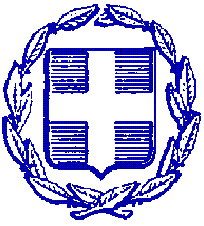 ΕΛΛΗΝΙΚΗ ΔΗΜΟΚΡΑΤΙΑ  ΠΕΡΙΦΕΡΕΙΑ ΘΕΣΣΑΛΙΑΣΝΟΜΟΣ ΚΑΡΔΙΤΣΑΣΔΗΜΟΣ ΑΡΓΙΘΕΑΣΓΡΑΦΕΙΟ         ΔΗΜΑΡΧΟΥ Ταχ. Δ/νση:       ΑνθηρόΤ. Κ :                   430 60Πληροφορίες:     Νικ. ΣακκάςΤηλέφωνο:         2445350404FAX:                    2445350419Mail : sakkasnik@0597.syzefxis.gov.gr,     ΑΝΘΗΡΟ  21– 04 - 2023Αριθμ. Πρωτ.:  1309Βαθμός Προτεραιότητας:ΕΠΕΙΓΟNΠρος:Αποδέκτες (Πίνακας αποδεκτών)Κοινοποίηση:Πρακτικογράφο ΟικονομικήςΕπιτροπήςΘέμα:  1οΕισήγηση για 4η Τροποποίηση προϋπολογισμού Δήμου οικονομικού έτους 2023Θέμα:  2οΣύνταξη τριμηνιαίας έκθεσης  Α΄  τριμήνου 2023  για την εκτέλεση του προϋπολογισμού οικον. έτους 2023Θέμα:  3οΔιαγραφή χρηματικών ενταλμάτων οικονομικού έτους 2017 & 2019Θέμα:  4οΠερί εξειδίκευση της πίστωσης διοργάνωσης αθλητικών δραστηριοτήτωνΘέμα:  5οΑποδοχή των όρων και των προϋποθέσεων για την έγκριση συνομολόγησης επενδυτικού δανείου από το Ταμείο Παρακαταθηκών και Δανείων, ενταγμένου στο Ειδικό Αναπτυξιακό Πρόγραμμα ΑΝΤΩΝΗΣ ΤΡΙΤΣΗΣ  του έργου « Ανάπτυξη της υπαίθρου - Αγροτική Οδοποιία Δήμου ΑργιθέαςΘέμα:  6οΠερί εισήγησης για αποδοχή  και κατανομή πίστωσης  6.885,00 € και απόδοση  στην Ενιαία  Σχολική Επιτροπή Δήμου Αργιθέας, για την κάλυψη λειτουργικών δαπανών των Σχολείων έτους 2023 ( Α΄ Κατανομή)Θέμα:  7οΛήψη απόφασης αποδοχής των όρων συμμετοχής στο Πρόγραμμα και έγκρισης υποβολής αίτησης υπαγωγής της πράξης με τίτλο: «ΑΝΑΔΕΙΞΗ ΔΙΚΤΥΟΥ ΣΗΜΑΤΟΔΟΤΗΜΕΝΩΝ ΥΦΙΣΤΑΜΕΝΩΝ ΔΙΑΔΡΟΜΩΝ ΣΤΗΝ ΕΥΡΥΤΕΡΗ ΠΕΡΙΟΧΗ ΤΟΥ ΔΗΜΟΥ ΑΡΓΙΘΕΑΣ»Θέμα:  8οΛήψη απόφασης για την αποδοχή της πρόθεσης της δωρεάς δασοτεχνικής μελέτης με τίτλο: «ΑΝΑΔΕΙΞΗ ΔΙΚΤΥΟΥ ΥΦΙΣΤΑΜΕΝΩΝ ΔΙΑΔΡΟΜΩΝ ΣΤΗΝ ΕΥΡΥΤΕΡΗ ΠΕΡΙΟΧΗ ΤΟΥ ΔΗΜΟΥ ΑΡΓΙΘΕΑΣ»1.ΠούλιοςΧαράλαμπος2.ΚαραγεώργοςΑθανάσιος3.ΓραμμένοςΚωνσταντίνος4.ΚαμπούρηςΔημήτριος5.ΣακελλάρηςΓεώργιος6.ΜερεντίτηςΚωνσταντίνος